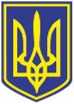 УкраїнаВИКОНАВЧИЙ КОМІТЕТЧОРНОМОРСЬКОЇ МІСЬКОЇ РАДИОдеського району Одеської областіР І Ш Е Н Н Я      25.09.2023                                                                261Про затвердження персонального складу комісії з розгляду питань надання компенсації для відновлення окремих категорій об’єктів нерухомого майна, розташованого в Чорноморській міській територіальній громаді, знищеного та/або пошкодженого внаслідок бойових дій, терористичних актів, диверсій, спричинених збройною агресією Російської Федерації, в новій редакціїРішенням виконавчого комітету Чорноморської міської ради Одеського району Одеської області від 08.09.2023 № 249 затверджено положення про комісію з розгляду питань надання компенсації для відновлення окремих категорій об’єктів нерухомого майна, розташованого в Чорноморській міській територіальній громаді, знищеного та/або пошкодженого внаслідок бойових дій, терористичних актів, диверсій, спричинених збройною агресією Російської Федерації, в новій редакції, визначено загальний склад комісії із 18 осіб, з яких 6 осіб - представники громадськості, та встановлено строк до 15.09.2023 для прийняття від громадськості заяв про висунення кандидатур до складу комісії.Розглянувши перелік кандидатур до складу комісії, наданий міським головою, та чотири заяви громадськості про висунення кандидатур до складу комісії, які надійшли до виконавчого комітету після прийняття рішення виконавчого комітету від 08.09.2023 № 249, керуючись рішенням виконавчого комітету Чорноморської міської ради Одеського району Одеської області від 08.09.2023 № 249,  постановою Кабінету Міністрів України від 21.04.2023 №381 «Про затвердження Порядку надання компенсації для відновлення окремих категорій об’єктів нерухомого майна, пошкоджених внаслідок бойових дій, терористичних актів, диверсій, спричинених збройною агресією Російської Федерації, з використанням електронної публічної послуги «єВідновлення», ст. 52 та пунктом 6 ст. 59 Закону України «Про місцеве самоврядування в Україні», виконавчий комітет Чорноморської міської ради Одеського району Одеської області вирішив:Затвердити персональний склад комісії з розгляду питань надання компенсації для відновлення окремих категорій об’єктів нерухомого майна, розташованого в Чорноморській міській територіальній громаді, знищеного та/або пошкодженого внаслідок2бойових дій, терористичних актів, диверсій, спричинених збройною агресією Російської Федерації, в новій редакції (додається).  2. Продовжити строк подання заяв   для висунення кандидатур від громадськості               на п’ять робочих днів.3. Загальному відділу виконавчого комітету   протягом п’яти робочих днів  з дати публікації рішення приймати  від громадськості заяви про висунення кандидатур   до складу комісії.4. Оприлюднити дане рішення на офіційному вебсайті міської ради.5. Контроль за виконанням цього рішення покласти заступника міського голови Ігоря Сурніна.              Міський голова 							Василь ГУЛЯЄВПОГОДЖЕНО:Заступник міського голови      					Ігор СУРНІНЗаступник міського голови						Роман ТЄЛІПОВКеруюча справами							Наталя КУШНІРЕНКОНачальник УДРП та ПЗ						Дмитро СКРИПНИЧЕНКОУповноважений з антикорупційної діяльності 			Микола ЧУХЛІБ        Начальник загального відділу		Ірина ТЕМНАРозсилка: Виконавчі органи міськради	- 5Виконавець:				Вячеслав ОХОТНІКОВВідмітка про наявність/не наявність в рішенні інформації, передбаченої п. 2 розпорядження міського голови від 08.08.2022 №228:Начальник відділу взаємодії з правоохоронними органами, органами ДСНС, оборонної роботи Микола МАЛИЙ